ATRASOS EN EL PAGO DE LAS CONTRIBUCIONES AL 30 DE SEPTIEMBRE DE 2018Documento preparado por la Oficina de la UniónDescargo de responsabilidad: el presente documento no constituye un documento de política u orientación de la UPOV	En el cuadro siguiente figuran los atrasos en el pago de las contribuciones al 30 de septiembre de 2018.	La recepción de todo pago que tenga lugar entre el 1 de octubre y el 2 de noviembre de 2018 será comunicada al Consejo cuando examine el presente documento.	La lista de los miembros de la Unión que hayan perdido el derecho de voto a partir del 2 de noviembre de 2018 se comunicará a quien la solicite.	Se invita al Consejo a tomar nota de la situación relativa al pago de las contribuciones al 30 de septiembre de 2018.[Fin del documento]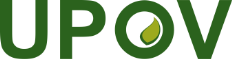 SUnión Internacional para la Protección de las Obtenciones VegetalesConsejoQuincuagésima segunda sesión ordinaria
Ginebra, 2 de noviembre de 2018C/52/11Original: InglésFecha: 1 de octubre de 2018MiembroSin atrasos/
Año(s) en moraImporte de los atrasos (francos suizos)Importe de los atrasos (francos suizos)Porcentaje del total de los atrasosPorcentaje de los atrasos en relación con la contribución anual del miembroAlbaniaSin atrasosAlemaniaSin atrasosArgentinaContribución de 201826.820 6,37%100%AustraliaSin atrasosAustriaSin atrasosAzerbaiyánSin atrasosBelarúsSin atrasosBélgicaSin atrasosBolivia (Estado Plurinacional de)Contribución de 201710.728 Contribución de 201810.728 21.456 5,10%200%Bosnia y HerzegovinaSin atrasosBrasilContribución de 201813.4103,19%100%BulgariaSin atrasosCanadáSin atrasosChileContribución de 201810.728 2,55%100%ChinaSin atrasosColombiaSin atrasosCosta RicaContribución de 201810.728 2,55%100%CroaciaContribución de 201810.728 2,55%100%DinamarcaSin atrasosEcuadorSin atrasosEslovaquiaSin atrasosEsloveniaSin atrasosEspañaSin atrasosEstados Unidos de AméricaContribución de 2018 (saldo)134.102 31,86%50%EstoniaSin atrasosex República Yugoslava de MacedoniaSin atrasosFederación de RusiaSin atrasosFinlandiaSin atrasosFranciaSin atrasosGeorgiaSin atrasosHungríaSin atrasosIrlandaSin atrasosIslandiaSin atrasosIsraelSin atrasosItaliaSin atrasosJapónSin atrasosJordaniaContribución de 201810.728 2,55%100%KenyaSin atrasosKirguistánSin atrasosLetoniaSin atrasosLituaniaSin atrasosMarruecosSin atrasosMéxicoSin atrasosMontenegroSin atrasosNicaraguaSin atrasosNoruegaSin atrasosNueva ZelandiaSin atrasosOmánContribución de 2017 (saldo)180 Contribución de 201853.641 53.821 12,79%100%Organización Africana de la Propiedad IntelectualContribución de 2018 (saldo)381 0,09%4%Países BajosSin atrasosPanamáSin atrasosParaguaySin atrasosPerúSin atrasosPoloniaSin atrasosPortugalSin atrasosReino UnidoSin atrasosRepública ChecaSin atrasosRepública de CoreaSin atrasosRepública de MoldovaSin atrasosRepública DominicanaContribución de 201810.728 2,55%100%República Unida de TanzaníaContribución de 2018 (saldo)9.988 2,37%93%RumaniaSin atrasosSerbiaSin atrasosSingapurSin atrasosSudáfricaContribución de 201853.641 12,74%100%SueciaSin atrasosSuizaSin atrasosTrinidad y TabagoSin atrasosTúnezSin atrasosTurquíaSin atrasosUcraniaContribución de 201410.728 Contribución de 201510.728 Contribución de 201610.728 Contribución de 201710.728 Contribución de 201810.728 53.640 12,74%500%Unión EuropeaSin atrasosUruguaySin atrasosUzbekistánSin atrasosViet NamSin atrasosTotal420.899 100%